Teacher Name: Ms.Kiran Haq    Class:  7    Subject: History    Date: 19-Jan-2019Q1:  Use the given source to answer the following questions.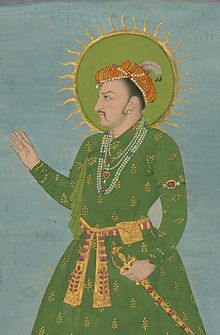 Source A: (i)Identify the personality in the given source.  Ans:______________________________________________________(ii)What was the title given to him?Ans:______________________________________________________(iii)Describe the main features of his memoirs.Ans;______________________________________________________________________________________________________________________________________________________________________________________________________________________________________________________________________________________________________________________________________________________________________________________________________________________________________________________________